REPUBLIKA HRVATSKA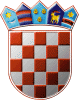         KOPRIVNIČKO-KRIŽEVAČKA               ŽUPANIJA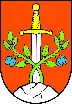        OPĆINA KALNIK        Općinski načelnikKLASA: 100-01/22-01/01 URBROJ: 2137-23-22-1Kalnik, 30. kolovoza 2022.	Temeljem mjera za poticanje zapošljavanja Hrvatskog zavoda za zapošljavanje, Mjere aktivnog zapošljavanja u 2022. „Javni rad“ i članka 46. Statuta Općine Kalnik („Službeni glasnik Koprivničko-križevačke županije“ broj 5/13, 4/18, 4/20 i 5/21), općinski načelnik Općine Kalnik objavljujeJ A V N I  P O Z I Vza zapošljavanje u Programu javnih radova Općine Kalnik za 2022. godini Pozivaju se osobe prijavljene u evidenciji Hrvatskog zavoda za zapošljavanje, a koje ispunjavaju kriterije za uključivanje u mjeru „Javni rad“, da se prijave za zapošljavanje u Programu javnih radova na području Općine Kalnik.Na osobe zaposlene prema Programu javnih radova primjenjuju se prava iz Ugovora sa Hrvatskim zavodom za zapošljavanje i Općinom Kalnik,  te prava iz radnog odnosa sukladno odredbama Zakona o radu i odgovarajućim provedbenim propisima.Broj traženih radnika: 1Naziv radnog mjesta: radnik na revitalizaciji javnih površinaStručna sprema: NKV, KVRadno vrijeme: nepuno radno vrijeme (20 sati tjedno)Trajanje programa: 9 mjeseciPrijevoz: djelomičnoRadno iskustvo: nije bitnoMjesto rada: područje Općine KalnikDokumentacija potrebna za prijavu:zamolba,kopija osobne iskaznice,dokaz o posebnom statusu.Po dobivanju suglasnosti HZZ-a s odabranim radnicima koji ispunjavaju uvjete HZZ-a biti će potpisani ugovori o radu na određeno vrijeme.Prijave se dostavljaju u Općinu Kalnik, Trg Stjepana Radića 5, Kalnik, 48260 Križevci od 31. kolovoza 2022. godine do zaključno sa 7. rujna 2022. godine.Javni poziv objavljuje se na web stranici Hrvatskog zavoda za zapošljavanje i web stranici Općine Kalnik.OPĆINSKI NAČELNIK:Krunoslav Đurec